Education and Family Engagement Intern 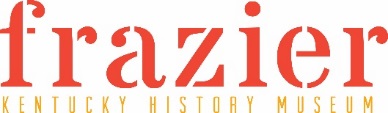 Spend the semester with the Frazier Museum Education Department learning the ins and outs of informal education in a museum setting.  Interns will gain valuable experience in museum education by working directly with the education team to research, design, and co-present hands-on programming for students and families.The Frazier Education Department serves students and their families through a variety of engaging programs including: school/summer group visits; educational outreach; Professional Development sessions for teachers; visitor engagement gallery interactions (tours, gallery talks, story times, make it-take it stations, game time, scavenger hunts); weekend family programming; and summer & winter break camps.  Interns will be exposed to all types of programming areas.  The intern will report to the Manager of Youth and Family Programs and the Education and Engagement Specialist in the Frazier Museum’s Education Department. Essential Functions: Research topics, determine alignment with state educational standards, and develop programming activities for upcoming exhibits. Assist in the planning and implementation of both on- and off-site programming offered for grades K-12.  Programming will support exhibits including The Commonwealth: Divided We Fall, Cool Kentucky, Rivalries, and Lewis and Clark. Assist in the planning and implementation of interactive visitor stations in the museum galleriesAssist with the development and implementation of Family History Nights for schools and Family Days. Assist with the development and implementation of the evening programming series and special events.Contribute to social media, marketing, and Frazier Weekly. Requirements:Intern will work 10-12 hours per week. Open to college sophomores, juniors, seniors, recent graduates or graduate students pursuing a degree in education with a GPA of 3.0 or higher. Must be comfortable working with the public and elementary-age studentsMust have strong written and oral communication skillsMust have the ability to multitask Must be able to work independently and as part of a team Must pass a background checkLength of Internship:Spring 2023 (January – May – dates are flexible) 